ZGODOVINA 9 -  Navodila za delo 6. teden 1. ura (21. 4. 2020)  V zvezek si zapiši velik naslov SLOVENCI V ČASU 2. SV. VOJNE. Nato pod tem naslovom zapiši naslov današnje učne ure APRILSKA VOJNA – ZAČETEK 2. SV. VOJNE NA SLOVENSKEM. Za obravnavo te učne teme si preberi snov v učbeniku na straneh 101 - 102. V zvezek si prepiši snov, tam kjer je potrebno dopolni oz. odgovori: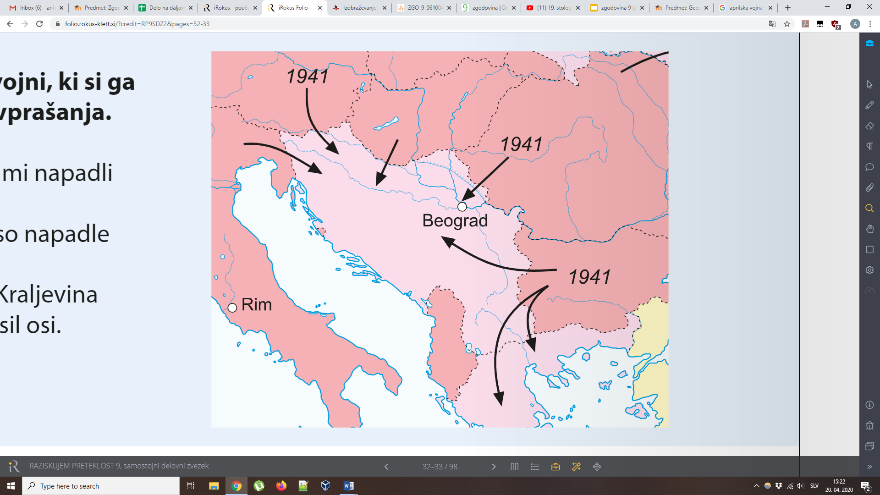 1. Jugoslovanska vlada je 25. 3. 1941 podpisala trojni pakt, a temu so  nasprotovali jugoslovanski oficirji in so 27. 3. 1941 izvedli državni udar. V jugoslovanskih mestih so izbruhnile demonstracije proti podpisu sporazuma.2. Dne __________________ so nemška letala napadla Jugoslavijo, ki je kapitulirala zelo kmalu (v 13 dneh je izgubila in se vdala). Kralj je z vlado pobegnil v London. 3. Slovensko ozemlje so si razdelili 3 okupatorji. 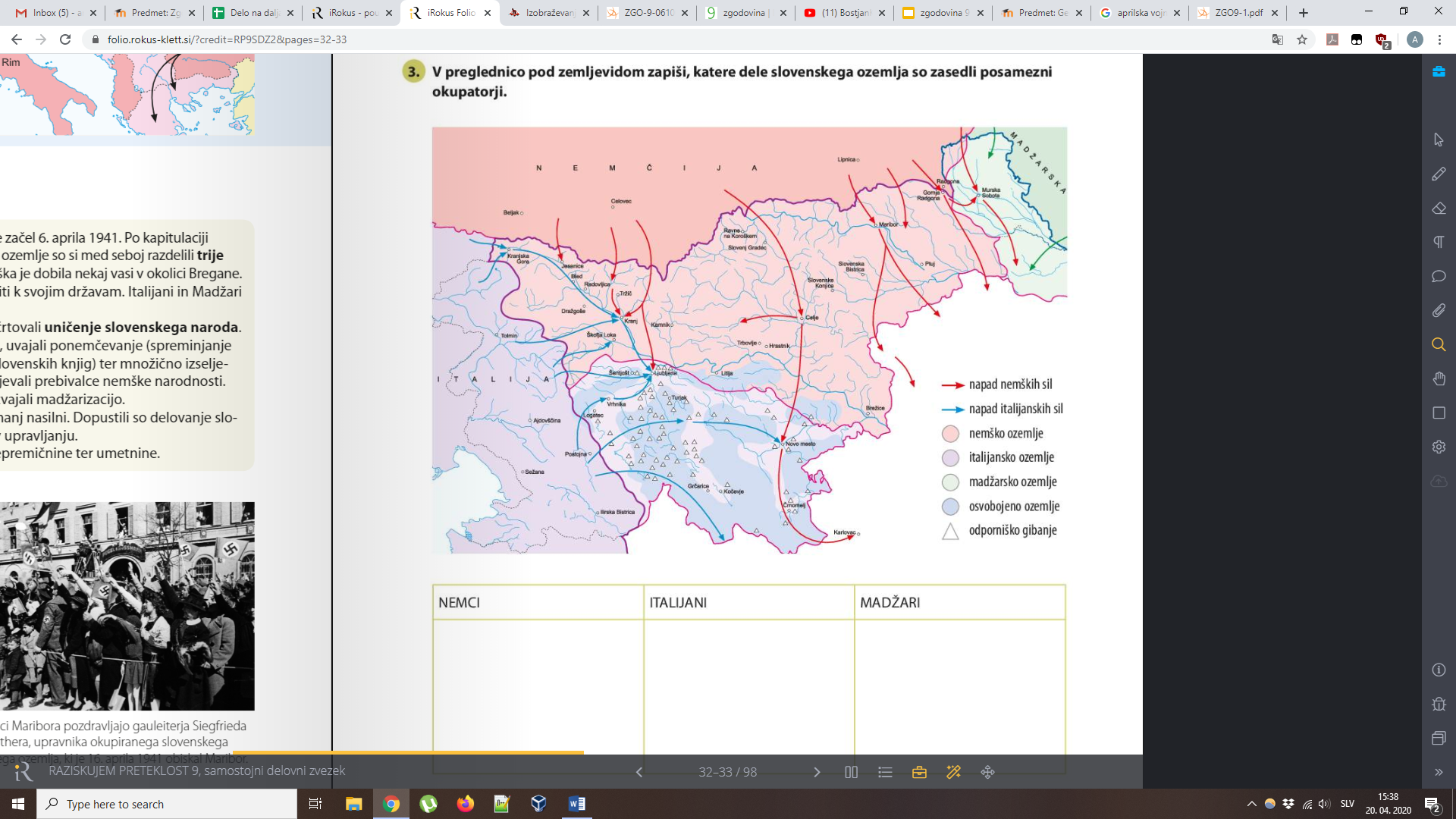 Vsi okupatorji so imeli namen zasedeno ozemlje trajno priključit svojim državam (aneksija). A tega ni storila le ________________.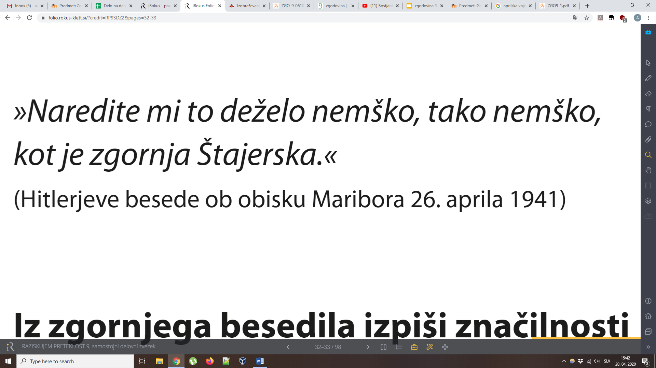 4. Okupatorji so izvajali raznarodovalno politiko, s katero so načrtovali uničenje slovenskega naroda.  Najhujši so bili Nemci, ki so izgnali številne Slovence v taborišča, ponemčili prebivalstvo, prepovedali so _________________ jezik v šolah, cerkvah in javnih ustanovah. Slovenski fantje so bili vpoklicani v nemško vojsko.  Madžari so delali podobno kot Nemci, a manj ostro. Izganjali so slovenske izobražence, madžarizirali so imena, šole in upravo.  Italijani so Ljubljano, Dolenjsko, Belo krajino in Notranjsko združili v _____________________ pokrajino in priključili k __________________. Bili so bolj blagi pri izvajanju ukrepov – dovolili so uporabo slovenskega jezika, delovanje slovenskih šol in kulturnih ustanov ter sodelovanje v upravljanju. Kasneje pa so svoje ukrepe močno zaostrili.2. ura (23. 4.)V zvezek zapiši naslov SLOVENSKI BOJ ZA OSVOBODITEV. Za obravnavo te učne teme si preberi snov v učbeniku na straneh 102 - 104.V zvezek prepiši snov, tam kjer je potrebno dopolni oz. odgovori: 1. Ob okupaciji Slovenci niso imeli enotnega pogleda na okupacijo:a)  Levo usmerjene politične skupine so na pobudo Komunistične partije Slovenije (KPS) 26. 4. 1941 v Ljubljani ustanovile _______________ __________ slovenskega naroda (OF). Zato vsako leto 27. 4. praznujemo dan upora proti okupatorju. OF je sprejela Temeljne točke OF, ki je predvideval boj za osvoboditev in združitev slovenskega naroda ter povojni prevzem oblasti. b) Meščanski tabor pa si je prizadeval vojno preživeti s čim manj žrtvami, čakali so na navodila jugoslovanske vlade iz Londona. Oblikovali so program _____________ _____________, kjer so se zavzeli za združeno Slovenijo in po koncu vojne preureditev države v federativno in demokratično državo.2. Odpor proti okupatorju je izvajala OF. Središče odpora je bilo sprva v Ljubljani, nato na Kočevskem. OF je zbiral podatke o okupatorju, organizirali so partizanske čete, delovale so ilegalne tiskarne, ilegalni radio Kričač. 5. Prve partizanske akcije so se začele poleti 1941 z diverzijami in sabotažami (rušenje železniških prog, mostov, električnih in telefonskih napeljav...). Partizani so se umikali v _____________, kjer so ustanavljali partizanske čete, prave akcije so se začele jeseni 1941. Prvi partizani so bili predvsem komunisti. Izogibali so se neposrednim spopadom, napadali so iz zasede (___________________ boj)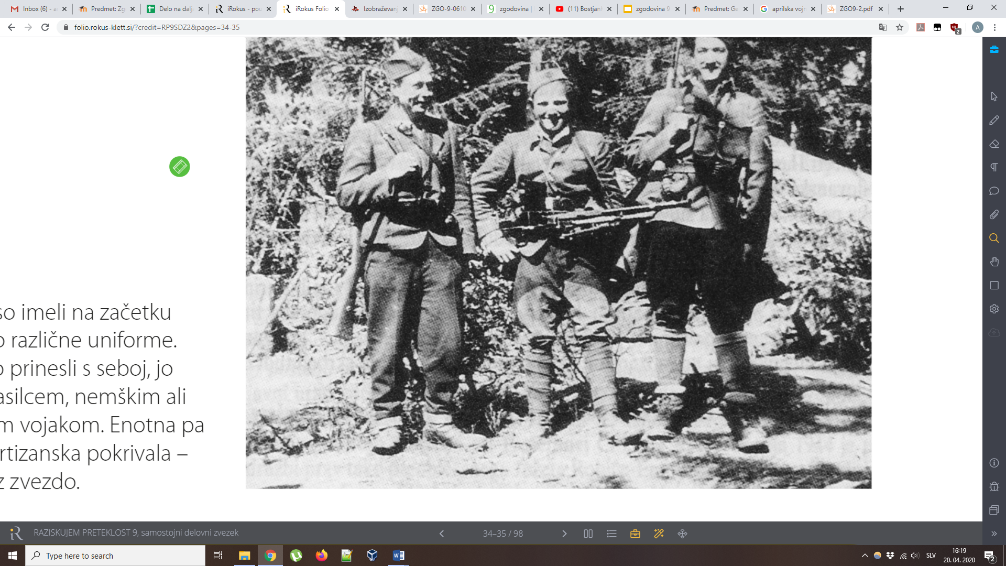 6. Število partizanov je vztrajno naraščalo. Tudi zavezniki so priznali partizane za borce proti okupatorju na Teheranski konferenci 1943 in so partizanom pričeli pošiljati orožje, _________________ in ________________.»Smrt fašizmu, svoboda narodu!« je bil partizanski pozdrav.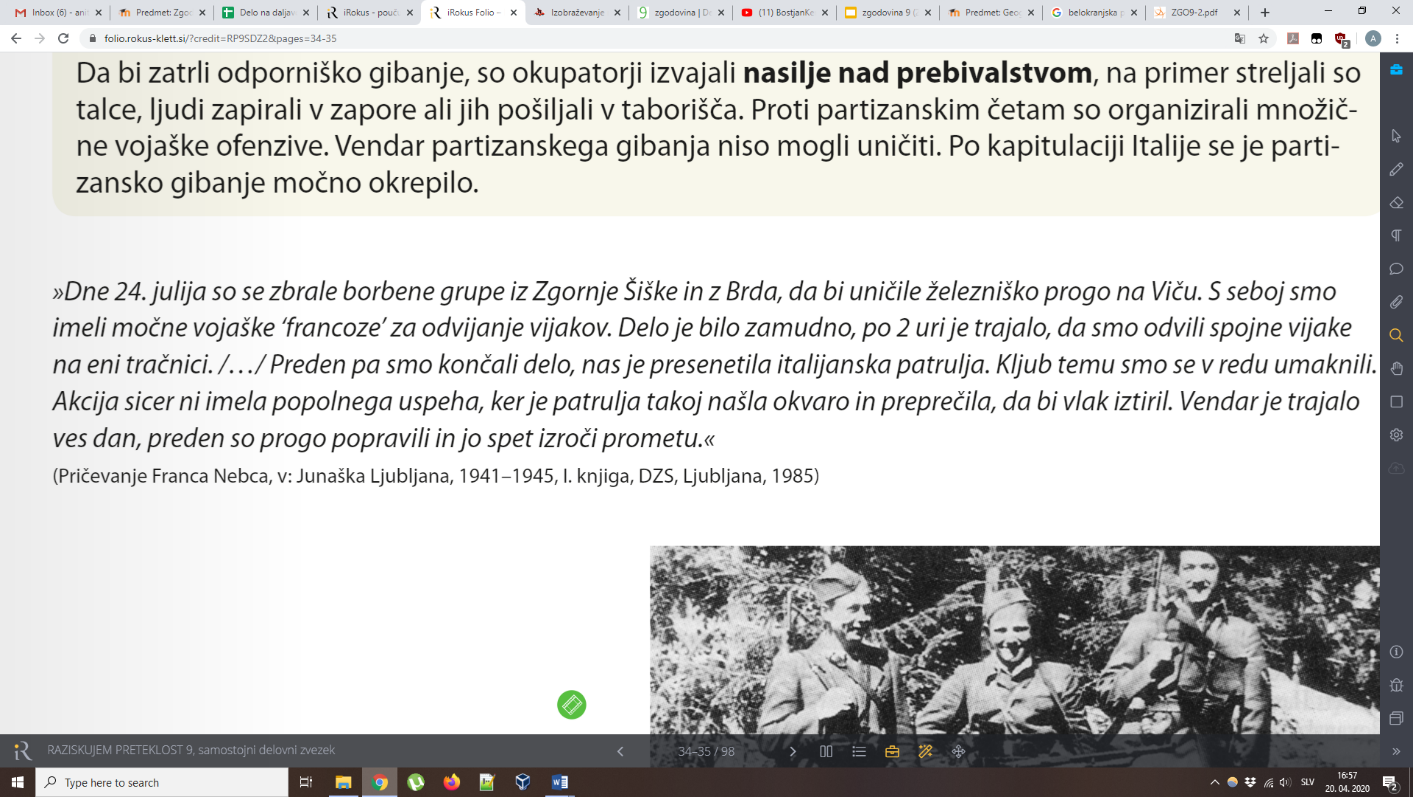 Na povezavi si oglej vdor nemške vojske v Jugoslavijo https://www.youtube.com/watch?v=-YYIMlMre9INa spodnjih povezavah si oglej, kdo so bili partizani: https://www.youtube.com/watch?v=aFNqd3LMXBghttps://www.youtube.com/watch?v=56qVswNfYA0Dodatna naloga (po želji, bonus naloga):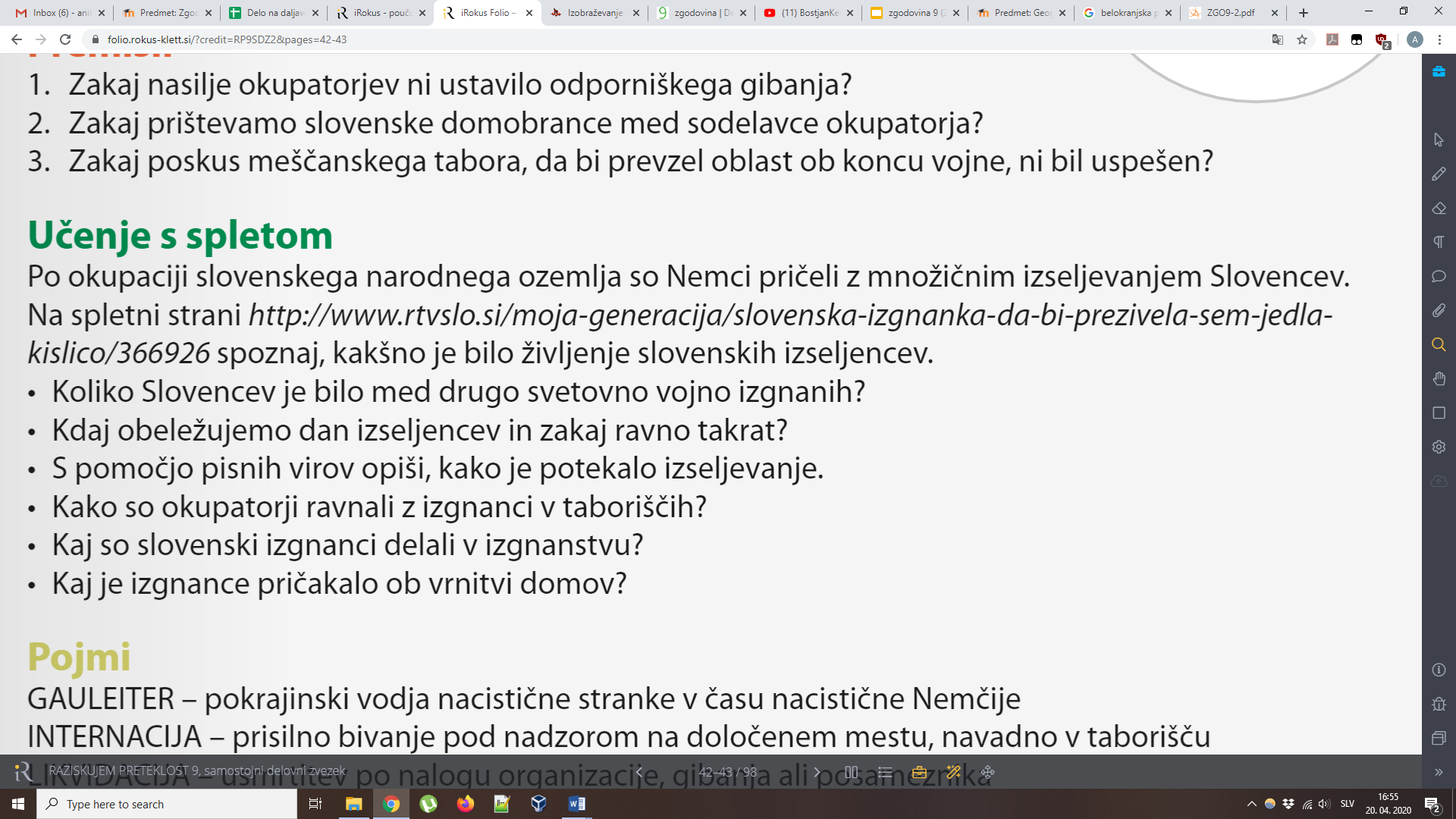 